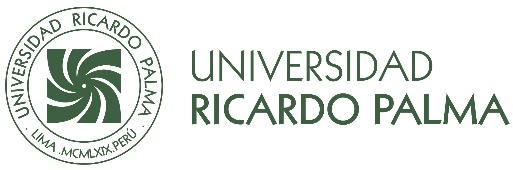 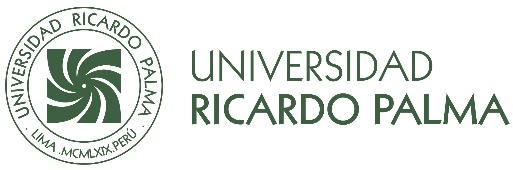 FORMULARIO DE POSTULACIÓNAL PROGRAMA DE INTERCAMBIO INTERNACIONAL PARA ESTUDIANTES DE PREGRADO PARA ESTUDIAR EN EL SEMESTRE 2022-II(Llenar con computadora, no se recibirán formularios manuscritos ni en otro formato) (No llenar)El expediente adjunto contiene los siguientes documentos:Solicitud en el formato digital exigido por la Universidad Ricardo Palma para la evaluación del expediente.Carta de presentación firmada digitalmente por el Decano de la Facultad en la cual está matriculado. Carta de motivación firmada digitalmente por el estudiante.Foto digital tamaño carné (3 x 4 cm).Documento Nacional de Identidad D.N.I. Pasaporte peruano con vigencia mínima de un año*.Hoja de Vida.Formato de reconocimiento de asignaturas o créditos en la URP.Formato de reconocimiento de asignaturas o créditos (solamente para los estudiantes que postulan a universidades afiliadas al PAME-UDUAL)Registro histórico de notas del estudiante, descargado de la intranet de la URP.Certificado de Cuentas Corrientes de no adeudo pecuniario a la Universidad Ricardo Palma y record de pagos.Certificado de no adeudar libros a las bibliotecas de la Universidad Ricardo Palma.Certificado domiciliario. Certificado de salud*.Malla curricular con la relación de los cursos, requisitos, horas de teoría y práctica, y número de créditos de cada uno de ellos correspondiente al Plan de Estudios vigente.Certificado de suficiencia del conocimiento del idioma del país de la universidad a la que postula.* Dada la situación de emergencia, estos documentos podrán presentarse en fecha posterior, indicada oportunamente al definirse la modalidad del intercambio en la universidad de destino. INFORMACIÓN DEL ESTUDIANTE (todo en mayúsculas)INFORMACIÓN DEL ESTUDIANTE (todo en mayúsculas)INFORMACIÓN DEL ESTUDIANTE (todo en mayúsculas)INFORMACIÓN DEL ESTUDIANTE (todo en mayúsculas)INFORMACIÓN DEL ESTUDIANTE (todo en mayúsculas)INFORMACIÓN DEL ESTUDIANTE (todo en mayúsculas)INFORMACIÓN DEL ESTUDIANTE (todo en mayúsculas)INFORMACIÓN DEL ESTUDIANTE (todo en mayúsculas)INFORMACIÓN DEL ESTUDIANTE (todo en mayúsculas)INFORMACIÓN DEL ESTUDIANTE (todo en mayúsculas)INFORMACIÓN DEL ESTUDIANTE (todo en mayúsculas)INFORMACIÓN DEL ESTUDIANTE (todo en mayúsculas)INFORMACIÓN DEL ESTUDIANTE (todo en mayúsculas)INFORMACIÓN DEL ESTUDIANTE (todo en mayúsculas)INFORMACIÓN DEL ESTUDIANTE (todo en mayúsculas)INFORMACIÓN DEL ESTUDIANTE (todo en mayúsculas)APELLIDOS: APELLIDOS: APELLIDOS: APELLIDOS: APELLIDOS: APELLIDOS: APELLIDOS: APELLIDOS: APELLIDOS: APELLIDOS: APELLIDOS: APELLIDOS: APELLIDOS: APELLIDOS: APELLIDOS: APELLIDOS: NOMBRES:NOMBRES:NOMBRES:NOMBRES:NOMBRES:NOMBRES:NOMBRES:NOMBRES:NOMBRES:NOMBRES:NOMBRES:NOMBRES:NOMBRES:NOMBRES:NOMBRES:NOMBRES:GÉNERO:     MASCULINOFEMENINOFECHA DE NACIMIENTO:  FECHA DE NACIMIENTO:  FECHA DE NACIMIENTO:  LUGAR DE NACIMIENTO: LUGAR DE NACIMIENTO: Nº D.N.I.Nº D.N.I.Nº D.N.I.Nº D.N.I.Nº DE PASAPORTE:Nº DE PASAPORTE:VIGENTE HASTA:VIGENTE HASTA:VIGENTE HASTA:VIGENTE HASTA:DIRECCIÓN DE DOMICILIO:DIRECCIÓN DE DOMICILIO:TELÉFONO FIJO:TELÉFONO FIJO:TELÉFONO CELULAR(WhatsApp):TELÉFONO CELULAR(WhatsApp):TELÉFONO CELULAR(WhatsApp):TELÉFONO CELULAR(WhatsApp):TELÉFONO CELULAR(WhatsApp):TELÉFONO CELULAR(WhatsApp):CORREO ELECTRÓNICOCORREO ELECTRÓNICOInstitucional:………………………....@..........edu.peInstitucional:………………………....@..........edu.peInstitucional:………………………....@..........edu.peInstitucional:………………………....@..........edu.peInstitucional:………………………....@..........edu.peInstitucional:………………………....@..........edu.peInstitucional:………………………....@..........edu.peOtro (alternativo): …………………..........@............................Otro (alternativo): …………………..........@............................Otro (alternativo): …………………..........@............................Otro (alternativo): …………………..........@............................Otro (alternativo): …………………..........@............................Otro (alternativo): …………………..........@............................Otro (alternativo): …………………..........@............................¿QUIÉN ES LA PERSONA RESPONSABLE ECONÓMICAMENTE DE SUS ESTUDIOS? (Marque con una X)¿QUIÉN ES LA PERSONA RESPONSABLE ECONÓMICAMENTE DE SUS ESTUDIOS? (Marque con una X)¿QUIÉN ES LA PERSONA RESPONSABLE ECONÓMICAMENTE DE SUS ESTUDIOS? (Marque con una X)¿QUIÉN ES LA PERSONA RESPONSABLE ECONÓMICAMENTE DE SUS ESTUDIOS? (Marque con una X)¿QUIÉN ES LA PERSONA RESPONSABLE ECONÓMICAMENTE DE SUS ESTUDIOS? (Marque con una X)¿QUIÉN ES LA PERSONA RESPONSABLE ECONÓMICAMENTE DE SUS ESTUDIOS? (Marque con una X)PADREPADREMADREMADREOTROEn caso de haber marcado OTRO, indique relación de parentesco o vínculo legal:En caso de haber marcado OTRO, indique relación de parentesco o vínculo legal:En caso de haber marcado OTRO, indique relación de parentesco o vínculo legal:En caso de haber marcado OTRO, indique relación de parentesco o vínculo legal:En caso de haber marcado OTRO, indique relación de parentesco o vínculo legal:En caso de haber marcado OTRO, indique relación de parentesco o vínculo legal:NOMBRE:NOMBRE:NOMBRE:DIRECCIÓN EN LIMA:DIRECCIÓN EN LIMA:DIRECCIÓN EN LIMA:TELÉFONO FIJO:TELÉFONO FIJO:TELÉFONO FIJO:TELÉFONOCELULAR:TELÉFONOCELULAR:CORREO ELECTRÓNICO: CORREO ELECTRÓNICO: CORREO ELECTRÓNICO: EXPEDIENTE Nº:FECHA DE RECEPCIÓN:CÓDIGO:2. INFORMACIÓN DE LA UNIVERSIDAD RICARDO PALMA2. INFORMACIÓN DE LA UNIVERSIDAD RICARDO PALMA2. INFORMACIÓN DE LA UNIVERSIDAD RICARDO PALMA2. INFORMACIÓN DE LA UNIVERSIDAD RICARDO PALMA2. INFORMACIÓN DE LA UNIVERSIDAD RICARDO PALMA2. INFORMACIÓN DE LA UNIVERSIDAD RICARDO PALMA2. INFORMACIÓN DE LA UNIVERSIDAD RICARDO PALMA2. INFORMACIÓN DE LA UNIVERSIDAD RICARDO PALMA2. INFORMACIÓN DE LA UNIVERSIDAD RICARDO PALMA2. INFORMACIÓN DE LA UNIVERSIDAD RICARDO PALMA2. INFORMACIÓN DE LA UNIVERSIDAD RICARDO PALMA2. INFORMACIÓN DE LA UNIVERSIDAD RICARDO PALMA2. INFORMACIÓN DE LA UNIVERSIDAD RICARDO PALMA2. INFORMACIÓN DE LA UNIVERSIDAD RICARDO PALMA2. INFORMACIÓN DE LA UNIVERSIDAD RICARDO PALMA2. INFORMACIÓN DE LA UNIVERSIDAD RICARDO PALMAAPELLIDOS Y NOMBRES:APELLIDOS Y NOMBRES:APELLIDOS Y NOMBRES:CÓDIGO DE MATRÍCULA:CÓDIGO DE MATRÍCULA:CÓDIGO DE MATRÍCULA:FACULTAD:FACULTAD:FACULTAD:ESCUELA PROFESIONAL:ESCUELA PROFESIONAL:ESCUELA PROFESIONAL:CICLO QUE ESTÁ CURSANDO:CICLO QUE ESTÁ CURSANDO:CICLO QUE ESTÁ CURSANDO:PROMEDIOS PONDERADOS:PROMEDIOS PONDERADOS:PROMEDIOS PONDERADOS:ÚLTIMO CICLOÚLTIMO CICLOÚLTIMO CICLOHISTÓRICO:HISTÓRICO:HISTÓRICO:HISTÓRICO:¿CUENTA CON ALGUNA BECA PARCIAL EN LA URP?¿CUENTA CON ALGUNA BECA PARCIAL EN LA URP?¿CUENTA CON ALGUNA BECA PARCIAL EN LA URP?SINONONOEspecifique:Especifique:Especifique:Especifique:Especifique:Especifique:3. INFORMACIÓN DE LA UNIVERSIDAD A LA QUE POSTULA3. INFORMACIÓN DE LA UNIVERSIDAD A LA QUE POSTULA3. INFORMACIÓN DE LA UNIVERSIDAD A LA QUE POSTULA3. INFORMACIÓN DE LA UNIVERSIDAD A LA QUE POSTULA3. INFORMACIÓN DE LA UNIVERSIDAD A LA QUE POSTULA3. INFORMACIÓN DE LA UNIVERSIDAD A LA QUE POSTULA3. INFORMACIÓN DE LA UNIVERSIDAD A LA QUE POSTULA3. INFORMACIÓN DE LA UNIVERSIDAD A LA QUE POSTULA3. INFORMACIÓN DE LA UNIVERSIDAD A LA QUE POSTULA3. INFORMACIÓN DE LA UNIVERSIDAD A LA QUE POSTULA3. INFORMACIÓN DE LA UNIVERSIDAD A LA QUE POSTULA3. INFORMACIÓN DE LA UNIVERSIDAD A LA QUE POSTULA3. INFORMACIÓN DE LA UNIVERSIDAD A LA QUE POSTULA3. INFORMACIÓN DE LA UNIVERSIDAD A LA QUE POSTULA3. INFORMACIÓN DE LA UNIVERSIDAD A LA QUE POSTULA3. INFORMACIÓN DE LA UNIVERSIDAD A LA QUE POSTULAAÑO LECTIVO:Primer semestrePrimer semestrePrimer semestrePrimer semestreSegundo semestreSegundo semestreNOMBRE DE LA UNIVERSIDAD:NOMBRE DE LA UNIVERSIDAD:NOMBRE DE LA UNIVERSIDAD:CIUDAD:CIUDAD:CIUDAD:PAÍS:PAÍS:DIRECCIÓN:DIRECCIÓN:DIRECCIÓN:TELÉFONO:TELÉFONO:FACULTAD A LA QUE POSTULA:FACULTAD A LA QUE POSTULA:FACULTAD A LA QUE POSTULA:CARRERA A LA QUE POSTULA:CARRERA A LA QUE POSTULA:CARRERA A LA QUE POSTULA:ASIGNATURAS SOLICITADAS POR EL (LA) ESTUDIANTE: (El número de asignaturas a seleccionar debe ser entre 4 y 6). En el caso que la universidad de destino determinara que la modalidad será virtual, sólo podrá cursar el 50% de las asignaturas que aquí registra, o las que formen parte de la oferta académica en el semestre 2022-II.ASIGNATURAS SOLICITADAS POR EL (LA) ESTUDIANTE: (El número de asignaturas a seleccionar debe ser entre 4 y 6). En el caso que la universidad de destino determinara que la modalidad será virtual, sólo podrá cursar el 50% de las asignaturas que aquí registra, o las que formen parte de la oferta académica en el semestre 2022-II.ASIGNATURAS SOLICITADAS POR EL (LA) ESTUDIANTE: (El número de asignaturas a seleccionar debe ser entre 4 y 6). En el caso que la universidad de destino determinara que la modalidad será virtual, sólo podrá cursar el 50% de las asignaturas que aquí registra, o las que formen parte de la oferta académica en el semestre 2022-II.ASIGNATURAS SOLICITADAS POR EL (LA) ESTUDIANTE: (El número de asignaturas a seleccionar debe ser entre 4 y 6). En el caso que la universidad de destino determinara que la modalidad será virtual, sólo podrá cursar el 50% de las asignaturas que aquí registra, o las que formen parte de la oferta académica en el semestre 2022-II.ASIGNATURAS SOLICITADAS POR EL (LA) ESTUDIANTE: (El número de asignaturas a seleccionar debe ser entre 4 y 6). En el caso que la universidad de destino determinara que la modalidad será virtual, sólo podrá cursar el 50% de las asignaturas que aquí registra, o las que formen parte de la oferta académica en el semestre 2022-II.ASIGNATURAS SOLICITADAS POR EL (LA) ESTUDIANTE: (El número de asignaturas a seleccionar debe ser entre 4 y 6). En el caso que la universidad de destino determinara que la modalidad será virtual, sólo podrá cursar el 50% de las asignaturas que aquí registra, o las que formen parte de la oferta académica en el semestre 2022-II.ASIGNATURAS SOLICITADAS POR EL (LA) ESTUDIANTE: (El número de asignaturas a seleccionar debe ser entre 4 y 6). En el caso que la universidad de destino determinara que la modalidad será virtual, sólo podrá cursar el 50% de las asignaturas que aquí registra, o las que formen parte de la oferta académica en el semestre 2022-II.ASIGNATURAS SOLICITADAS POR EL (LA) ESTUDIANTE: (El número de asignaturas a seleccionar debe ser entre 4 y 6). En el caso que la universidad de destino determinara que la modalidad será virtual, sólo podrá cursar el 50% de las asignaturas que aquí registra, o las que formen parte de la oferta académica en el semestre 2022-II.ASIGNATURAS SOLICITADAS POR EL (LA) ESTUDIANTE: (El número de asignaturas a seleccionar debe ser entre 4 y 6). En el caso que la universidad de destino determinara que la modalidad será virtual, sólo podrá cursar el 50% de las asignaturas que aquí registra, o las que formen parte de la oferta académica en el semestre 2022-II.ASIGNATURAS SOLICITADAS POR EL (LA) ESTUDIANTE: (El número de asignaturas a seleccionar debe ser entre 4 y 6). En el caso que la universidad de destino determinara que la modalidad será virtual, sólo podrá cursar el 50% de las asignaturas que aquí registra, o las que formen parte de la oferta académica en el semestre 2022-II.ASIGNATURAS SOLICITADAS POR EL (LA) ESTUDIANTE: (El número de asignaturas a seleccionar debe ser entre 4 y 6). En el caso que la universidad de destino determinara que la modalidad será virtual, sólo podrá cursar el 50% de las asignaturas que aquí registra, o las que formen parte de la oferta académica en el semestre 2022-II.ASIGNATURAS SOLICITADAS POR EL (LA) ESTUDIANTE: (El número de asignaturas a seleccionar debe ser entre 4 y 6). En el caso que la universidad de destino determinara que la modalidad será virtual, sólo podrá cursar el 50% de las asignaturas que aquí registra, o las que formen parte de la oferta académica en el semestre 2022-II.ASIGNATURAS SOLICITADAS POR EL (LA) ESTUDIANTE: (El número de asignaturas a seleccionar debe ser entre 4 y 6). En el caso que la universidad de destino determinara que la modalidad será virtual, sólo podrá cursar el 50% de las asignaturas que aquí registra, o las que formen parte de la oferta académica en el semestre 2022-II.ASIGNATURAS SOLICITADAS POR EL (LA) ESTUDIANTE: (El número de asignaturas a seleccionar debe ser entre 4 y 6). En el caso que la universidad de destino determinara que la modalidad será virtual, sólo podrá cursar el 50% de las asignaturas que aquí registra, o las que formen parte de la oferta académica en el semestre 2022-II.ASIGNATURAS SOLICITADAS POR EL (LA) ESTUDIANTE: (El número de asignaturas a seleccionar debe ser entre 4 y 6). En el caso que la universidad de destino determinara que la modalidad será virtual, sólo podrá cursar el 50% de las asignaturas que aquí registra, o las que formen parte de la oferta académica en el semestre 2022-II.ASIGNATURAS SOLICITADAS POR EL (LA) ESTUDIANTE: (El número de asignaturas a seleccionar debe ser entre 4 y 6). En el caso que la universidad de destino determinara que la modalidad será virtual, sólo podrá cursar el 50% de las asignaturas que aquí registra, o las que formen parte de la oferta académica en el semestre 2022-II.FACULTADFACULTADCARRERA/PROGRAMACARRERA/PROGRAMACARRERA/PROGRAMACÓDIGO CURSOCÓDIGO CURSOCÓDIGO CURSONOMBRE DE LA ASIGNATURANOMBRE DE LA ASIGNATURANOMBRE DE LA ASIGNATURANOMBRE DE LA ASIGNATURANOMBRE DE LA ASIGNATURANOMBRE DE LA ASIGNATURANOMBRE DE LA ASIGNATURACREDITOSTOTAL DE CURSOS:TOTAL DE CURSOS:TOTAL DE CURSOS:TOTAL DE CURSOS:TOTAL DE CURSOS:TOTAL DE CRÉDITOS:TOTAL DE CRÉDITOS:TOTAL DE CRÉDITOS:TOTAL DE CRÉDITOS:TOTAL DE CRÉDITOS:TOTAL DE CRÉDITOS:TOTAL DE CRÉDITOS:La relación de asignaturas aquí consignadas debe coincidir con el Formato de reconocimiento firmado también por el Director de la Escuela.NOMBRE, FIRMA DIGITAL Y SELLO DEL DIRECTOR DE LA ESCUELA PROFESIONAL:La relación de asignaturas aquí consignadas debe coincidir con el Formato de reconocimiento firmado también por el Director de la Escuela.NOMBRE, FIRMA DIGITAL Y SELLO DEL DIRECTOR DE LA ESCUELA PROFESIONAL:La relación de asignaturas aquí consignadas debe coincidir con el Formato de reconocimiento firmado también por el Director de la Escuela.NOMBRE, FIRMA DIGITAL Y SELLO DEL DIRECTOR DE LA ESCUELA PROFESIONAL:La relación de asignaturas aquí consignadas debe coincidir con el Formato de reconocimiento firmado también por el Director de la Escuela.NOMBRE, FIRMA DIGITAL Y SELLO DEL DIRECTOR DE LA ESCUELA PROFESIONAL:La relación de asignaturas aquí consignadas debe coincidir con el Formato de reconocimiento firmado también por el Director de la Escuela.NOMBRE, FIRMA DIGITAL Y SELLO DEL DIRECTOR DE LA ESCUELA PROFESIONAL:La relación de asignaturas aquí consignadas debe coincidir con el Formato de reconocimiento firmado también por el Director de la Escuela.NOMBRE, FIRMA DIGITAL Y SELLO DEL DIRECTOR DE LA ESCUELA PROFESIONAL:La relación de asignaturas aquí consignadas debe coincidir con el Formato de reconocimiento firmado también por el Director de la Escuela.NOMBRE, FIRMA DIGITAL Y SELLO DEL DIRECTOR DE LA ESCUELA PROFESIONAL:La relación de asignaturas aquí consignadas debe coincidir con el Formato de reconocimiento firmado también por el Director de la Escuela.NOMBRE, FIRMA DIGITAL Y SELLO DEL DIRECTOR DE LA ESCUELA PROFESIONAL:INFORMACIÓN SOBRE CONOCIMIENTO DE IDIOMASINFORMACIÓN SOBRE CONOCIMIENTO DE IDIOMASINFORMACIÓN SOBRE CONOCIMIENTO DE IDIOMASINFORMACIÓN SOBRE CONOCIMIENTO DE IDIOMASINFORMACIÓN SOBRE CONOCIMIENTO DE IDIOMASINFORMACIÓN SOBRE CONOCIMIENTO DE IDIOMASIDIOMA EXTRANJERO DE LA UNIVERSIDAD DE DESTINO:IDIOMA EXTRANJERO DE LA UNIVERSIDAD DE DESTINO:IDIOMA EXTRANJERO DE LA UNIVERSIDAD DE DESTINO:NIVEL DE CONOCIMIENTO:INTERMEDIOAVANZADOAVANZADOTIENE ALGUNA CERTIFICACIÓN INTERNACIONAL:TIENE ALGUNA CERTIFICACIÓN INTERNACIONAL:SINOEspecifique:Especifique:Especifique:Especifique:Especifique:Especifique:Para acceder al Programa de Intercambio Estudiantil en universidades extranjeras con un idioma distinto al español, deberá poseer un nivel en el manejo del idioma sustentado con el certificado de suficiencia solicitado para cada caso.Para acceder al Programa de Intercambio Estudiantil en universidades extranjeras con un idioma distinto al español, deberá poseer un nivel en el manejo del idioma sustentado con el certificado de suficiencia solicitado para cada caso.Para acceder al Programa de Intercambio Estudiantil en universidades extranjeras con un idioma distinto al español, deberá poseer un nivel en el manejo del idioma sustentado con el certificado de suficiencia solicitado para cada caso.Para acceder al Programa de Intercambio Estudiantil en universidades extranjeras con un idioma distinto al español, deberá poseer un nivel en el manejo del idioma sustentado con el certificado de suficiencia solicitado para cada caso.Para acceder al Programa de Intercambio Estudiantil en universidades extranjeras con un idioma distinto al español, deberá poseer un nivel en el manejo del idioma sustentado con el certificado de suficiencia solicitado para cada caso.Para acceder al Programa de Intercambio Estudiantil en universidades extranjeras con un idioma distinto al español, deberá poseer un nivel en el manejo del idioma sustentado con el certificado de suficiencia solicitado para cada caso.Yo,                                                                          , dejo constancia que he leído cuidadosamente la información contenida en este formulario y que todas las respuestas corresponden a la realidad.FIRMA:                                                                                                     FECHA:        /       / 2021Yo,                                                                          , dejo constancia que he leído cuidadosamente la información contenida en este formulario y que todas las respuestas corresponden a la realidad.FIRMA:                                                                                                     FECHA:        /       / 2021Yo,                                                                          , dejo constancia que he leído cuidadosamente la información contenida en este formulario y que todas las respuestas corresponden a la realidad.FIRMA:                                                                                                     FECHA:        /       / 2021Yo,                                                                          , dejo constancia que he leído cuidadosamente la información contenida en este formulario y que todas las respuestas corresponden a la realidad.FIRMA:                                                                                                     FECHA:        /       / 2021Yo,                                                                          , dejo constancia que he leído cuidadosamente la información contenida en este formulario y que todas las respuestas corresponden a la realidad.FIRMA:                                                                                                     FECHA:        /       / 2021Yo,                                                                          , dejo constancia que he leído cuidadosamente la información contenida en este formulario y que todas las respuestas corresponden a la realidad.FIRMA:                                                                                                     FECHA:        /       / 2021EVALUACIÓN DE LA OFICINA DE RELACIONES UNIVERSITARIAS (no llenar) EVALUACIÓN DE LA OFICINA DE RELACIONES UNIVERSITARIAS (no llenar) EVALUACIÓN DE LA OFICINA DE RELACIONES UNIVERSITARIAS (no llenar) EVALUACIÓN DE LA OFICINA DE RELACIONES UNIVERSITARIAS (no llenar) EVALUACIÓN DE LA OFICINA DE RELACIONES UNIVERSITARIAS (no llenar) EVALUACIÓN DE LA OFICINA DE RELACIONES UNIVERSITARIAS (no llenar) EXPEDIENTE:APROBADO APROBADO RECHAZADOCoordinadora de Movilidad EstudiantilCoordinadora de Movilidad EstudiantilDirectora de Relaciones UniversitariaDirectora de Relaciones UniversitariaDirectora de Relaciones UniversitariaDirectora de Relaciones UniversitariaFecha: Fecha: Fecha: Fecha: Fecha: Fecha: 